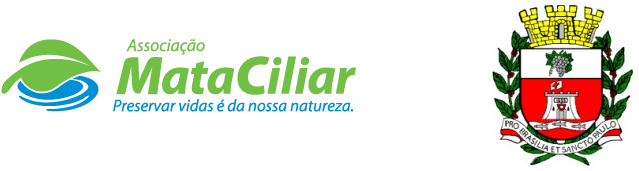 RELATÓRIO TÉCNICO JANEIRO 2021Fauna Silvestre recebida pelo CRAS - AMC proveniente do Município de VINHEDO.Data: ___/____/____				Assinatura:______________RGDATA DE ENTRADANOME POPULARNOME CIENTÍFICO3006901/01/2021Bem te viPitangus sulphuratus3007903/01/2021Pica pauColaptes campestris3008602/01/2021AndorinhãoChaeturra meridionalis3009504/01/2021Sabiá do campoMimus saturninus3009804/01/2021Sagui tufo pretoCallithrix penicillata3011005/01/2021RolinhaColumbina talpacoti3014707/01/2021Gambá Didelphis sp.3014807/01/2021Gambá Didelphis sp.3014907/01/2021Gambá Didelphis sp.3016108/01/2021Periquitão maracanãPsittacara leucophthalmus3019410/01/2021Gambá orelha pretaDidelphis aurita3019510/01/2021Gambá orelha pretaDidelphis aurita3019610/01/2021Gambá orelha pretaDidelphis aurita3019710/01/2021Gambá orelha pretaDidelphis aurita3019810/01/2021Gambá orelha pretaDidelphis aurita3019910/01/2021Gambá orelha pretaDidelphis aurita3020010/01/2021Cuíca graciosaGracilianus agilis3021811/01/2021JararacaBothrops jararaca3021911/01/2021Gambá orelha brancaDidelphis albiventris3022011/01/2021Gambá orelha brancaDidelphis albiventris3023312/01/2021Periquitão maracanãPsittacara leucophthalmus3023412/01/2021AndorinhaPygochelidon cyanoleuca3025213/01/2021Periquitão maracanãPsittacara leucophthalmus3025313/01/2021Periquitão maracanãPsittacara leucophthalmus3025413/01/2021Periquitão maracanãPsittacara leucophthalmus3026813/01/2021RolinhaColumbina talpacoti3026913/01/2021Corujinha do matoMegascopas choliba3030215/01/2021Periquitão maracanãPsittacara leucophthalmus3030315/01/2021Periquitão maracanãPsittacara leucophthalmus3030415/01/2021AndorinhaPygochelidon cyanoleuca3031616/01/2021Gambá orelha pretaDidelphis aurita3033218/01/2021Asa brancaPatagioenas picazzuru3033519/01/2021Sagui tufo pretoCallithrix penicillata3034719/01/2021Anú brancoGuira guira3034819/01/2021Asa brancaPatagioenas picazzuru3034919/01/2021Periquitão maracanãPsittacara leucophthalmus3035620/01/2021Bem te viPitangus sulphuratus3038322/01/2021Gamba orelha brancaDidelphis albiventris3038422/01/2021Gamba orelha brancaDidelphis albiventris3040023/01/2021Periquitão maracanãPsittacara leucophthalmus3040123/01/2021Periquitão maracanãPsittacara leucophthalmus3040223/01/2021Periquitão maracanãPsittacara leucophthalmus3040323/01/2021Periquitão maracanãPsittacara leucophthalmus3040423/01/2021Periquitão maracanãPsittacara leucophthalmus3041723/01/2021Corujinha do matoCiccaba vigata3042024/01/2021Periquitão maracanãPsittacara leucophthalmus3044126/01/2021Periquitão maracanãPsittacara leucophthalmus3045527/01/2021PássaroPasseriforme Não Id.3048127/01/2021CarcaráCaracara plancus3049128/01/2021Periquitão maracanãPsittacara leucophthalmus3049228/01/2021Periquitão maracanãPsittacara leucophthalmus3049328/01/2021Periquitão maracanãPsittacara leucophthalmus3051229/01/2021Sagui tufo pretoCallithrix penicillata3052930/01/2021Gamba orelha brancaDidelphis albiventrisTOTAL54 ANIMAIS54 ANIMAIS54 ANIMAIS